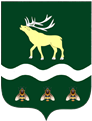 ГЛАВАЯКОВЛЕВСКОГО МУНИЦИПАЛЬНОГО ОКРУГА ПРИМОРСКОГО КРАЯ ПОСТАНОВЛЕНИЕ О назначении публичных слушаний по обсуждению проекта Правил благоустройства территории Яковлевского муниципального округаВ соответствии с Градостроительным Кодексом Российской Федерации, положениями Федерального закона от 06.10.2003 № 131-ФЗ «Об общих принципах организации местного самоуправления в Российской Федерации», руководствуясь законами Приморского края от 05.03.2007 № 44-КЗ «Об административных правонарушениях в Приморском крае», от 09.07.2018 № 313-КЗ «О порядке определения границ прилегающих территорий и вопросах, регулируемых правилами благоустройства территорий муниципальных образований Приморского края», руководствуясь статьей 14 Устава Яковлевского муниципального округаПОСТАНОВЛЯЮ:Назначить публичные слушания по вопросу обсуждения проекта Правил благоустройства территории Яковлевского муниципального округа.Собрание участников публичных слушаний провести:14 декабря 2023 года, в 11:00 часов;Место проведения: в здании Администрации Яковлевского муниципального округа, по адресу: Приморский край, с. Яковлевка, пер. Почтовый, д. 7, 2 этаж, зал заседаний.Определить отдел архитектуры и градостроительства Администрации Яковлевского муниципального округа ответственным за организацию и проведение публичных слушаний.  4. И.о. начальника отдела архитектуры и градостроительства (Ралдугина Ю.С):4.1. Обеспечить публикацию оповещения о проведении публичных слушаний (приложение № 1)  в газете «Сельский Труженик» и на официальном сайте Администрации Яковлевского муниципального округа не позднее, чем за 7 дней до дня размещения на официальном сайте проекта, подлежащего рассмотрению на публичных слушаниях. 4.2. Обеспечить размещение настоящего постановления и приложений к нему на официальном сайте Администрации Яковлевского муниципального округа.5. Контроль исполнения настоящего постановления оставляю за собой.Глава Яковлевского муниципального округа					                     А.А. Коренчукотс. Яковлевка№         -пг